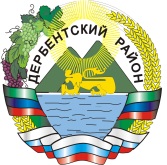 РЕСПУБЛИКА ДАГЕСТАНСОБРАНИЕ ДЕПУТАТОВ МУНИЦИПАЛЬНОГО РАЙОНА «ДЕРБЕНТСКИЙ РАЙОН»368600, РД, г. Дербент, ул. Гагарина, 23«24» мая 2019 года                                                                                                № 23/2РЕШЕНИЕ                       Об утверждении отчета об исполнении   бюджета МР «Дербентский район» за 12 месяцев 2018 годаВ соответствии с Положением о бюджетном процессе в муниципальном районе «Дербентский район» Республики Дагестан, утвержденным решением Собрания депутатов муниципального района «Дербентский район» Республики Дагестан от 28 декабря   2011 года № 13/7, на   основании Устава муниципального района «Дербентский район», в целях обеспечения контроля за исполнением бюджета муниципального района «Дербентский район», собрание депутатов МР «Дербентский район»РЕШАЕТ:Утвердить отчет об исполнении бюджета муниципального района  «Дербентский район» за 12 месяцев 2018 года по доходам в сумме 1 377 137,0 тыс. рублей, по расходам в сумме 1 357 797,0 тыс. рублей с показателями: по доходам бюджета МР «Дербентский район» за 12 месяцев 2018 года 2018 года согласно приложению № 1 к настоящему решению;по распределению  расходов бюджета МР «Дербентский район» за 12 месяцев 2018 года по разделам и подразделам функциональной классификации расходов  бюджетов РФ согласно приложению № 2 к настоящему решению;по ведомственной структуре расходов бюджета МР «Дербентский район» за 12 месяцев 2018 года согласно приложению № 3 к настоящему решению;по распределению расходов бюджета МР «Дербентский район» за 12 месяцев 2018 года по разделам, подразделам, целевым статьям, видам расходов функциональной классификации расходов бюджетов РФ согласно приложению № 4 к настоящему решению;по источникам внутреннего финансирования дефицита бюджета МР «Дербентский район» за 12 месяцев 2018 года согласно  приложению № 5 к настоящему решению;отчет об использовании бюджетных ассигнований резервного фонда администрации МР «Дербентский район» за 12 месяцев 2018 года согласно  приложению № 6 к настоящему решению;информация о численности муниципальных служащих и работников муниципальных учреждений МР «Дербентский район», фактических затратах на их денежное содержание за 12 месяцев 2018 года согласно  приложению № 7 к настоящему решению;отчет о доходах и расходах муниципального дорожного фонда МР  «Дербентский район» за 12 месяцев 2018 года согласно приложению № 8 к настоящему приложению.Опубликовать  настоящее  решение  в районной  общественно-политической газете «Дербентские известия» и разместить на официальном   сайте администрации муниципального района «Дербентский район» в сети  Интернет.Настоящее  решение  вступает в силу со дня   его  официального    опубликования.         Председатель Собрания           депутатов МР«Дербентский район»                                       М.А. Семедов